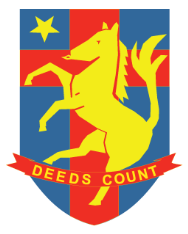 POSITION:	FOOD TECHNOLOGY ASSISTANCEINTRODUCTIONThis position is to assist with the delivery of mainly VCE & VET Hospitality courses at Eltham High School in the new commercial kitchen complex.    ACCOUNTABILITYThe employee works under the direction of the VET Hospitality teacher and other classroom teachers that use this room and is accountable to the Business Manager.NATURE OF THE ROLEThe person will be a self starter and will work with teaching staff.  The position is covered by the provisions of the Victorian Schools Agreement 2013 and its successors.ROLES AND RESPONSIBILITIESThe person will have and will have a current Working With Children Check. In all situations, the employee must maintain a safe work environment and perform all tasks in a safe manner.  School OH&S and safe work practices must be complied with.  CleaningEnsure that the room is ready for use by students.  This includes cleaning up after any preceding classes that may use the Food Technology room.  Ensure that sufficient detergents, dish cloths, scourers, tea towels etc are availableAfter classes, ensure area is cleaned and sanitisedEnsure that the dishwasher is cleaned and turned off after final useClean combi oven after useWash tea towels and other items at end of classWipe down other equipment after use (eg beaters, food processors etc), Room managementEnsure that all required equipment is available and in a fit and proper condition for students to commence classes.  Where equipment is not in a proper condition, this is to be reported to the teacher in charge.If cooking, light gas stoves and pilots if appropriate/requiredRead recipes prior to lessons to ensure that all equipment and ingredients required is available for students and teacher to use,Set up equipment and food for demonstrations and clean up after completeHave food ready in a manner required by the teacher for use by studentsDuring classesAssist students during class with cooking Assist the teachers with requests during the lessonESSENTIAL REQUIREMENTSThe employee must hold a current Working with Children check while employed at the School.OTHER INFORMATIONSalary & Conditions Details; http://www.eduweb.vic.gov.au/hrweb/employcond/salary/salaries.htm